Муниципальное образование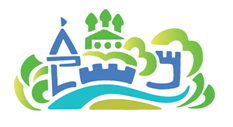 «Починковский район» Смоленской области
Администрация муниципального образования «Починковский район» Смоленской области приглашает к сотрудничеству соинвесторов для участия в реализации инвестиционных проектов  на территории муниципального образования «Починковский район» Смоленской области Организация базы отдыха Строительство нефтеперерабатывающего заводаСтроительство культурно-развлекательного центраПреференции, предоставляемые Администрацией муниципального образования «Починковский район» Смоленской области: Налоговые льготы:- освобождение от уплаты земельного налога на период строительства;- сниженная ставка арендной платы  за земельный участок (50%).Субсидии в рамках подпрограммы по развитию малого и среднего предпринимательства:-   компенсация части затрат на уплату первого взноса (аванса) при заключении договора лизинга оборудования до 10 млн. рублей;- компенсация части затрат на технологическое присоединение к объектам электросетевого хозяйства до 75% осуществленных затрат;- предоставление субсидий на возмещение затрат субъектов малого и среднего предпринимательства по участию в международных и межрегиональных выставочно-ярмарочных и конгрессных мероприятиях;- предоставление субсидий на поддержку субъектов малого и среднего предпринимательства, осуществляющих деятельность в области ремесел, народных художественных промыслов, сельского и экологического туризма.Наши контакты: Адрес: 216450, Россия, Смоленская область, г. Починок, ул. Советская, д.1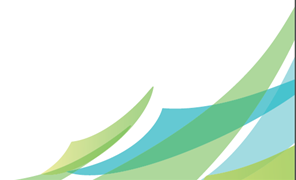 Официальный сайт: http://pochinok.admin-smolensk.ruEmail:ekonpoch@admin-smolensk.ru.Инвестиционный портал Смоленской области: www.smolinvest.com.С целью оказания содействия в скорейшей реализации инвестиционных проектов субъекты предпринимательской и инвестиционной деятельности могут обратиться по телефону:                     (48149)4-25-51 Сидоренкова Валентина Владимировна.Администрация муниципального образования «Починковский район» Смоленской области выражает надежду, что наше деловое предложение заинтересует Вас и откроет пути к взаимовыгодному сотрудничеству!С уважением, Администрация муниципального образования «Починковский район» Смоленской области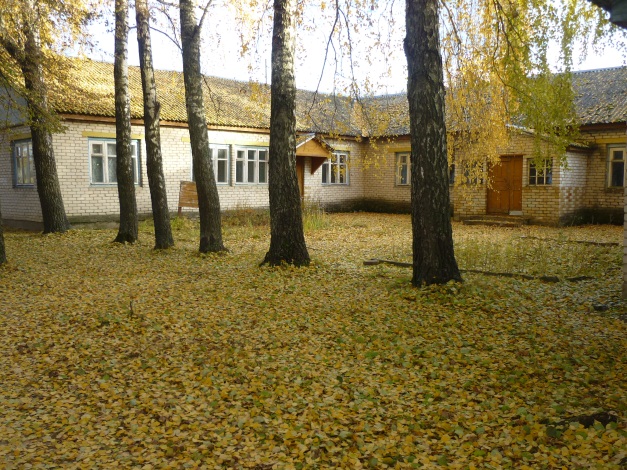 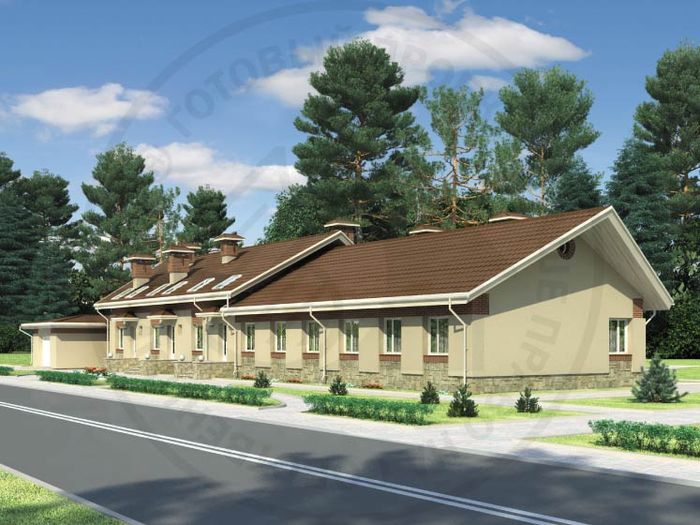 Месторасположение :Смоленская область, Починковский район, д.Горяны,д.106Краткое описание проекта:Предлагается использовать здание ликвидированного филиала школы для организации базы отдыха в живописном местеИнвестиционная площадка: Для реализации инвестиционного предложения на территории муниципального образования «Починковский район» Смоленской области предлагается здание школы площадью 605,9 кв.м, здание мастерской, площадью 81,1 кв.м, индивидуальная  котельная- земельный участок площадью 3630 кв.мПлощадка имеет выгодное географическое положение. Недалеко от автодороги  федерального значения Р120.  В живописном месте, в непосредственной близости от  р. Сож.Имеются трудовые ресурсы.Расстояние до г. Москва – 500км, до г. Смоленск – 72 км.Условия подведения инженерной инфраструктурыУсловия подведения инженерной инфраструктурыгазоснабжениеИмеется подключениеэлектроснабжениеИмеется подключение водоснабжениеБурение артезианской скважины, производительность скважины до 10м3/час ( до167литров).Стоимость бурения скважины около 1млн. рублей водоотведениеавтономное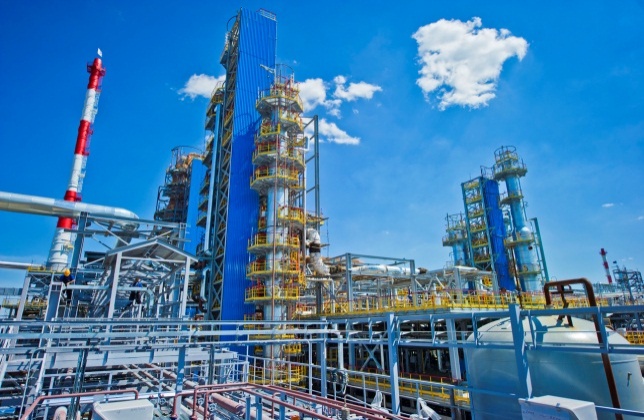 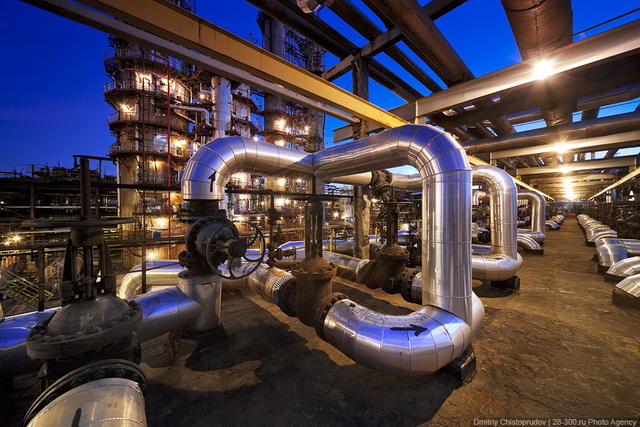 Месторасположение :Смоленская область, Починковский район, Лосненское сельское поселение, 1050 метров северо-восточнее д. Лихачево.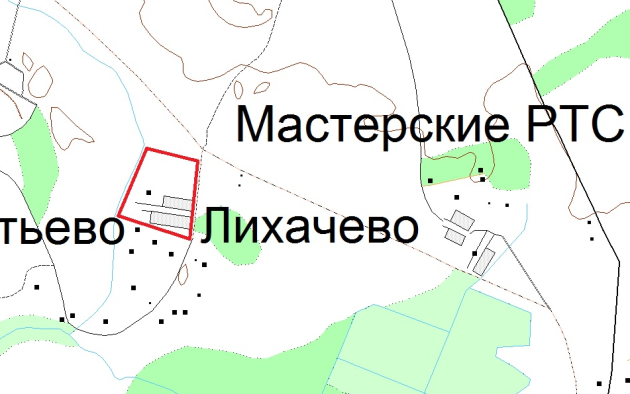 Краткое описание проекта:Настоящим проектом планируется строительство нефтеперерабатывающего завода с целью: - создания высокорентабельного производства нефтепродуктов; - замены привозных нефтепродуктов на производимые внутри области; - получения прибыли от производственной деятельности; - создания новых рабочих местИнвестиционная площадка:На территории муниципального образования «Починковский район» Смоленской области имеется сформированный свободный земельный участок для строительства нефтеперерабатывающего завода.Формирование данного земельного участка обусловлено территориальной близостью к нефтеперекачивающей станции НПС-3, принадлежащей ОАО «МН «Дружба», расстояние до НПС 1,5 км.Предлагаемый для строительства нефтеперерабатывающего завода земельный участок расположен: Смоленская область, Починковский район, Лосненское сельское поселение, 1050 метров северо-восточнее д. Лихачево. Площадь земельного участка составляет 20,0 га. С целью строительства завода осуществлен перевод сельскохозяйственных земель в категорию земель промышленности.Земельный участок расположен на расстоянии 15 км от российской автомобильной дороги общего пользования федерального значения Орёл — Брянск — Смоленск — граница с Республикой Белоруссия (автодороги Р120).Имеются трудовые ресурсы.Расстояние до г. Москва – 400км, до г. Смоленск – 30 км.Условия подведения инженерной инфраструктурыУсловия подведения инженерной инфраструктурыГазоснабжениеРасстояние до точки подключения к газопроводу высокого давления  - 2000м, диаметр газопровода D-110мм.Срок осуществления технологического присоединения объекта капитального строительства к газовым сетям в – до 1,5 лет.Ориентировочна стоимость подключения – 3,5 млн. руб.ЭлектроснабжениеДля технологического присоединения объекта капитального строительства по III категории надежности электроснабжения необходимо строительство участка ВЛЗ- 10кВ от ВЛ-1002 ПС 35/10 кВ «Панская» (расстояние по прямой 1500м), строительство ТП-10/0,4 кВСрок осуществления технологического присоединения объекта капитального строительства к сетям электроснабжения – до 1,5 лет.Ориентировочна стоимость подключения – 2,0 млн. руб.ВодоснабжениеБурение артезианской скважины, производительность скважины до 10м3/час (до167литров).Стоимость бурения скважины около 1млн. рублейВодоотведениеавтономное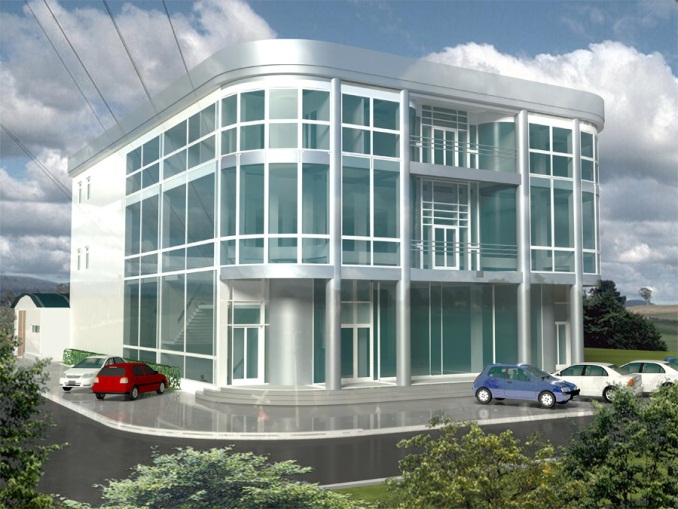 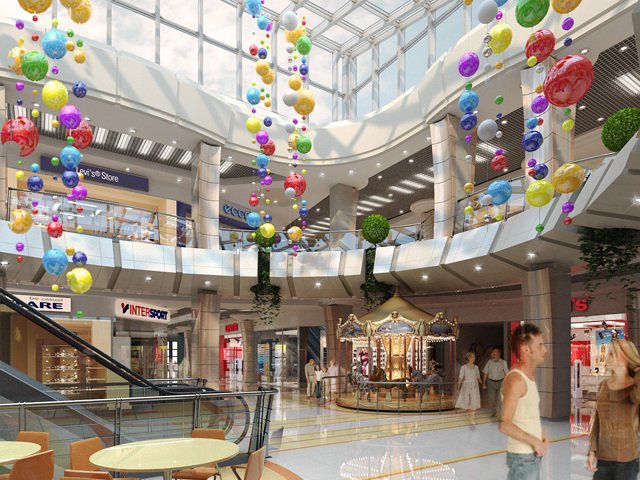 Месторасположение :Смоленская область, г. Починок, ул. КраснормейскаяКраткое описание проекта:Строительство культурно-развлекательного центра в Починке Смоленской области позволит разнообразить досуг жителей г. Починка и Починковского района. На сегодняшний день в г. Починке отсутствует кинотеатр, танцевальный зал. Инвестиционная площадка:Для реализации данного инвестиционного предложения предлагается площадка, расположенная в восточной стороне города по ул. Красноармейской, площадью 0,5 га. Площадка имеет хорошую транспортную доступность – расположена непосредственно на  ул. Красноармейской напротив магазин «Дикси», с выездом на трассу Починок-Смоленск, Починок-Ельня. Расстояние до г. Москва  - 450 км, расстояние до г. Смоленска -  49 км. Земельный участок, находиться с частной собственности, относиться к категории земель – земли населенных пунктов.Условия подведения инженерной инфраструктурыУсловия подведения инженерной инфраструктурыГазоснабжениеРасстояние до точки подключения  к газопроводу низкого давления – 30м (D-150мм), расстояние до точки подключения к газопроводу низкого давления – 50м (D-273мм).Стоимость подключения – 200 000 рублейЭлектроснабжениеСтроительство участка ВАЗ-10кВ, Ва-1001 ЛС 110/35/10 кВ «Починок» (расстояние 60м), строительство ТЛ-10/0,4кВ.Стоимость подключения – 160 000 рублейВодоснабжениеТочка подключения на участке (среднесуточное давление 1,1 кгс/см2)ВодоотведениеПодключение к канализационному колодцу возле КНС по ул. СтроителейУсловия предоставленияПриблизительная  стоимость продажи ~4 000  000 рублей